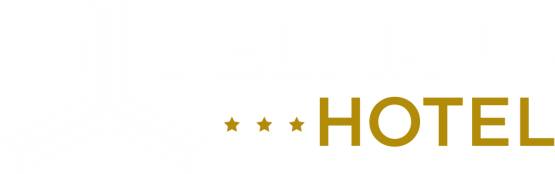 Добавить фотографии   зала переговоров  9 эт   аналогично      Конференц залам                                             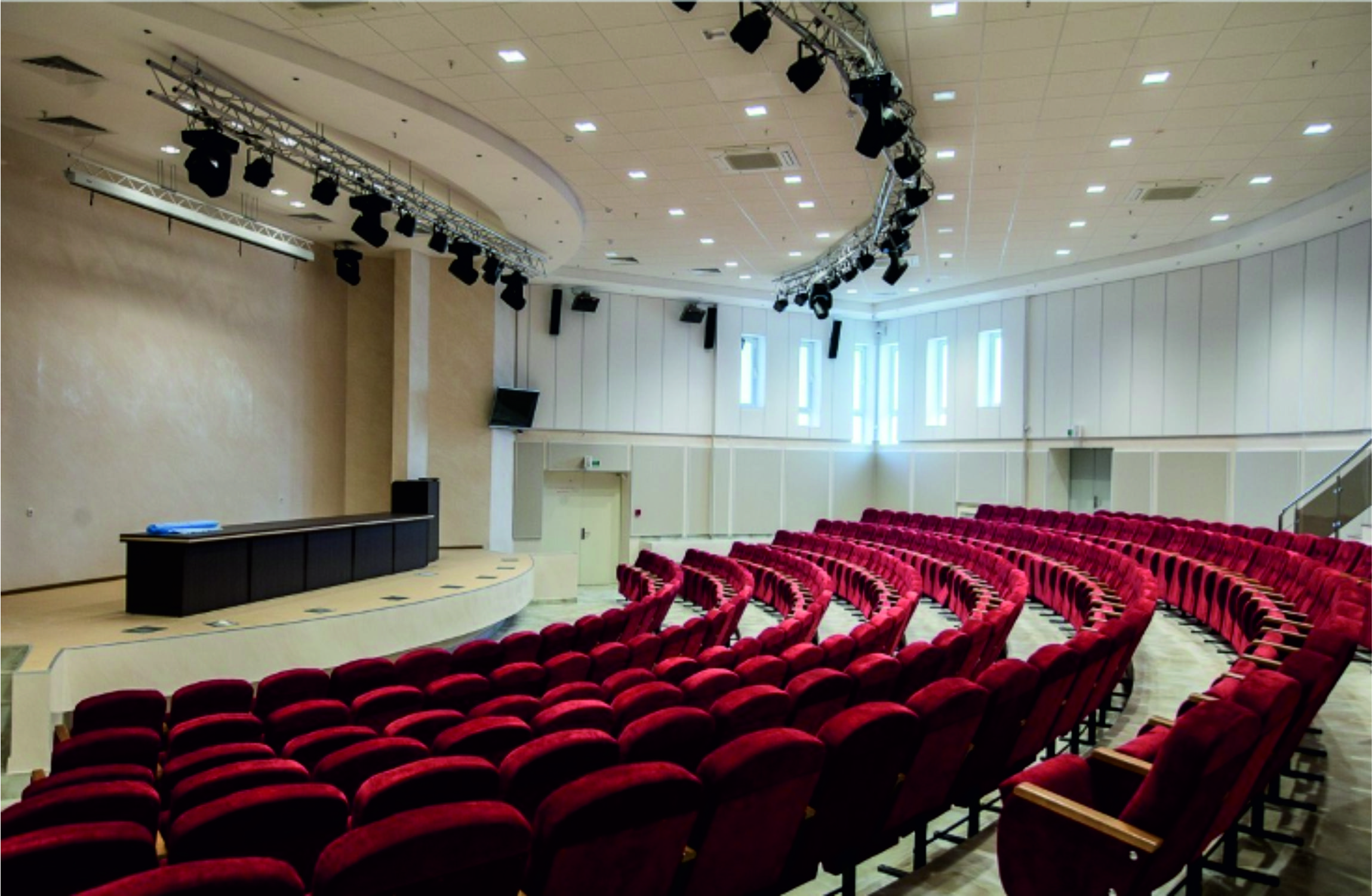 Наименование мероприятия:______________________________________________________Название организации:___________________________________________________________Дата и время:_______________Общее количество участников:_________________Реквизиты заказчика:_____________________________________________________________Порядок расчета: наличный           безналичный                                                    Техническое обеспечение  (необходимое выделить )видеопроектор переносной           TV ЖК-панель “42”             переносной   экран                 флип-чат                    ноутбукСигнал с ноутбука подается на экран либо на TV                                                                     Дополнительные услуги	Размещение в гостинице (тип номеров, количество человек):Апартамент         Люкс          Кинг сайс          Семейный         Сингл          Дабл             Твин  Питание: минеральная вода в зале           кофе-паузы (с указанием времени)             сет-меню         фуршет  обед   панорамный лифт           смотровая площадка          аквапарк          салон красоты            тренажёрный зал  Контактное лицо (ответственный за мероприятие) _______________________________________телефон:_____________                    факс :______________                  электронная почта:____________Наличие гарантийного письма обязательно.Месторасположение - 16 этаж Посадочных мест - 16Дополнительных   мест - 4 Общая площадь-34,53 кв.м.Расположение кресел: свободное